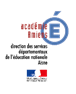 Demande d’aménagement du temps de présence à l’école maternellepour un enfant soumis à l’obligation d’instructionet scolarisé en petite sectionLa possibilité d’aménagement porte uniquement sur les heures de classe de l’après-midi. Les modalités proposées prennent en compte le fonctionnement général de l’école, les horaires d’entrée et de sortie des classes et son règlement intérieur.Ecole : nom, adresse, telDirecteur de l’école : nom, prénomEnfant concerné : nom, prénom, date de naissancePersonne responsable de l’enfant : nom, prénom, adresse1/ Aménagement demandé Je soussigné (e) ………                   demande que l’enfant …….                  soit autorisé à être absent de l’école pendant les heures de classes de l’après-midi le ou les jours de classe cochés ci-dessous : (case à cocher)     Lundi (case à cocher)    Mardi (case à cocher)    Jeudi (case à cocher)    VendrediL’équipe éducative est réunie durant l’année scolaire pour suivre la situation de tout enfant bénéficiant d’une autorisation d’aménagement de son temps de présence à l’école, notamment dans le courant du premier trimestre afin d’étudier les évolutions des modalités retenues.Date et signature de la personne responsable de l’enfant :2/ Avis du directeur de l’école sur la demande formulée ci-dessus (émis après consultation des membres de l’équipe éducative)Date de réception de la demande : …………(case à cocher)   Avis favorable (case à cocher)   Avis défavorable, pour les raisons suivantes :……………………………………….….……………………………………….….Date, signature et cachet du directeur de l’école3/ Décision de l’inspecteur de l’éducation nationaleDate de réception de la demande : …………Décision :(case à cocher)   Avis favorable (case à cocher)   Avis défavorable, pour les motifs suivants :……………………………………………………………………………………Date, signature et cachet de l’inspecteur de l’éducation nationale4/ Suivi de la mise en œuvre de l’aménagement autoriséDate envisagée pour la réunion de la première équipe éducative : …………….. (peut être modifiée selon les disponibilités des participants ; à confirmer ultérieurement dans les délais habituels par le directeur de l’école)